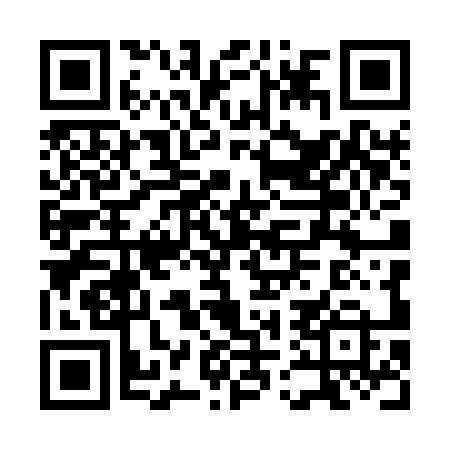 Prayer times for Gerasdorf bei Wien, AustriaWed 1 May 2024 - Fri 31 May 2024High Latitude Method: Angle Based RulePrayer Calculation Method: Muslim World LeagueAsar Calculation Method: ShafiPrayer times provided by https://www.salahtimes.comDateDayFajrSunriseDhuhrAsrMaghribIsha1Wed3:245:3512:514:518:0810:102Thu3:215:3312:514:518:1010:133Fri3:185:3112:514:528:1110:154Sat3:165:3012:514:538:1310:185Sun3:135:2812:514:538:1410:206Mon3:105:2712:514:548:1610:227Tue3:085:2512:514:548:1710:258Wed3:055:2412:514:558:1810:279Thu3:025:2212:514:558:2010:3010Fri2:595:2112:514:568:2110:3211Sat2:575:1912:514:568:2210:3512Sun2:545:1812:504:578:2410:3713Mon2:515:1712:504:578:2510:4014Tue2:485:1512:504:588:2610:4215Wed2:465:1412:514:588:2810:4516Thu2:435:1312:514:598:2910:4717Fri2:405:1112:514:598:3010:5018Sat2:375:1012:515:008:3210:5219Sun2:355:0912:515:008:3310:5520Mon2:345:0812:515:018:3410:5721Tue2:335:0712:515:018:3511:0022Wed2:335:0612:515:018:3611:0123Thu2:335:0512:515:028:3811:0124Fri2:325:0412:515:028:3911:0225Sat2:325:0312:515:038:4011:0226Sun2:325:0212:515:038:4111:0327Mon2:315:0112:515:048:4211:0328Tue2:315:0012:515:048:4311:0429Wed2:315:0012:525:058:4411:0530Thu2:314:5912:525:058:4511:0531Fri2:314:5812:525:058:4611:06